DRODZY RODZICE,SERDECZNIE ZAPRASZAMY WAS NA UROCZYSTOŚĆ Z OKAZJI„DNIA MAMY I TATY”, KTÓRA ODBĘDZIE SIĘ W DNIU  26.05.2022 (PIĄTEK) O GODZ. 14.00  W SALI GRUPY  VIII.PROSIMY  O PRZYJŚCIE 1 RODZICA DO KAŻDEGO DZIECKA.PO UROCZYSTOSCI CZEKAJĄ NA WAS RODZINNE WARSZTATY PLASTYCZNE                                                                                          ZAPRASZAMY                                                                                    DZIECI Z GRUPY VI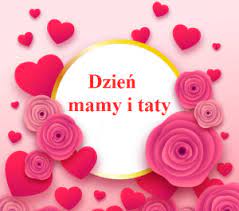 